   班務報報  這星期我們班的寶貝們在秩序、路隊、禮貌上表現優異，於兒童朝會上領獎。
請爸爸媽媽給他們一個大大的擁抱與掌聲吧~經調查統計後，本班班服製作與美勞教材皆由班費支出。(美勞教材部分有18位
家長同意由班費支出、4位家長贊成另收、4位家長無意見。因此我們就採多數
家長的意見囉~不管如何，都非常感謝各位爸爸媽媽的支持與配合*^_^*！)謝謝至目前提供班書的雅茜、芷妘、俊揚、亭萱、承祐、沈嶸、旻昕、逸庭、
學遠等九位熱心的孩子！也希望其他同學能繼續共襄盛舉喔~   愛的叮嚀    □ 10/31、11/1是本學期第一次期中考。本週五會將我們之前所有考過的測驗卷
     裝訂好讓孩子帶回家，並利用這個周末好好複習喔(不用再帶回來)！  □ 早晚溫差大，老師希望寶貝們能多喝溫開水、少喝冰冷飲料，以保護自己。  □ 為了讓孩子們的寫作能力有進步，上週利用一堂綜合課到電腦教室介紹他們去
     文建會繪本花園網站看一些兒童繪本並教導簡單寫作。爸爸媽媽有機會也可以
     去看看哦~   本週學習進度 & 期中評量相關資訊    □ 國語第七課課文深究&閱讀理解、國語第五~七課複習考。
     下星期一至星期三進行國語1~7課總複習。  □ 數學第五單元結束、數學第二輪(單元一、二、三)的複習考。
     下星期一至星期三進行第二輪(單元四、五)的複習考。  □ 10/31考國語1~7 & 自然1~2、11/01考數學1~5 &社會1~3
     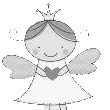 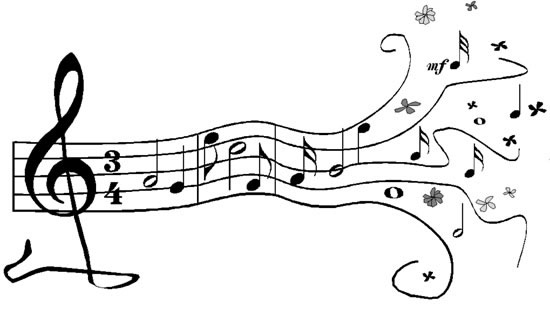 